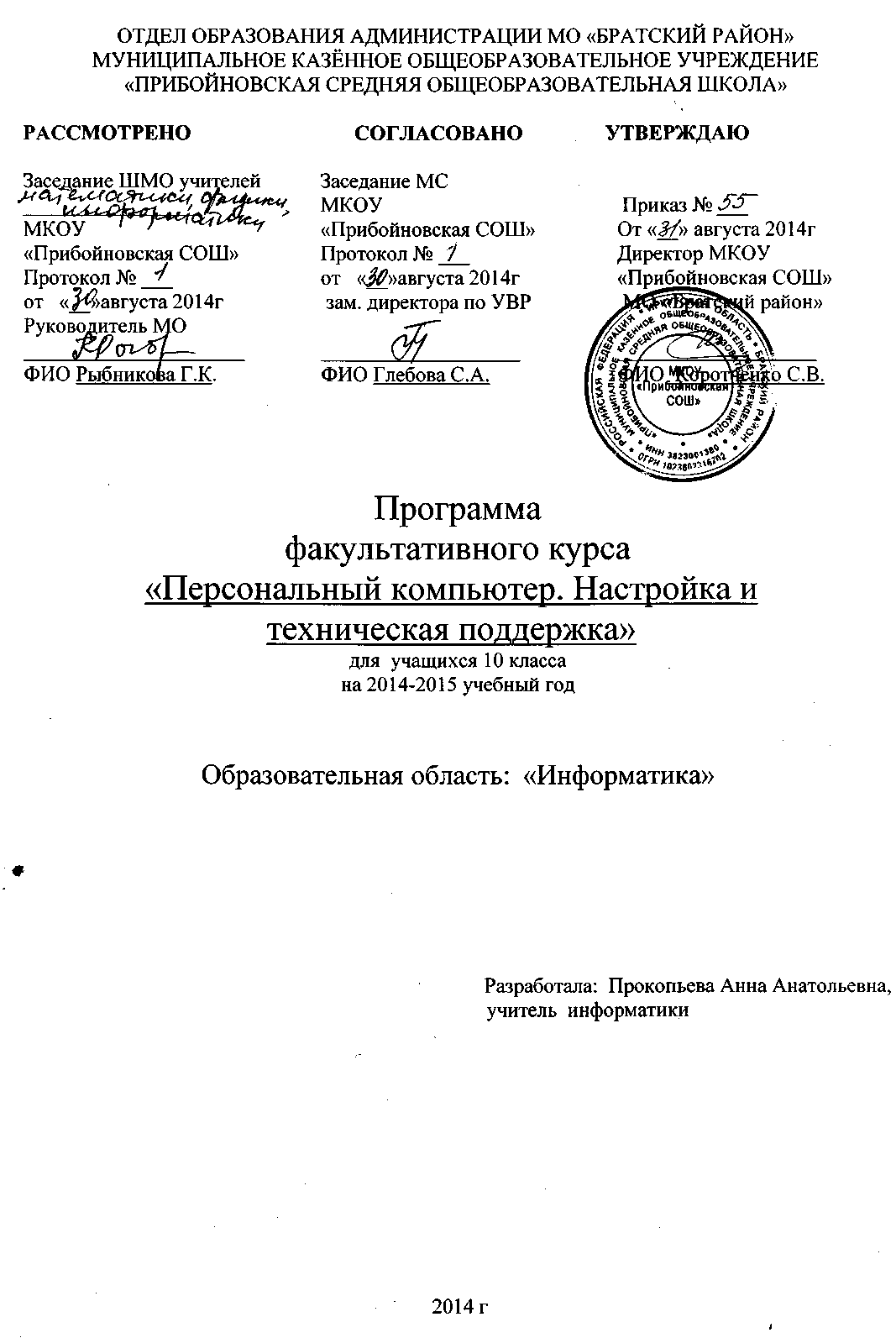 Пояснительная запискаПрограмма  факультативного курса составлена на основе элективного курса «Персональный компьютер. Настройка и техническая поддержка» (объемом 68 часов), созданного авторским коллективом М.Ю.Монаховым, А.А. Ворониным,изданная в сборнике «Программы для общеобразовательных учреждений: Информатика. 2-11 классы / Составитель М.Н. Бородин. – 6-е изд. – М.: БИНОМ. Лаборатория знаний, 2009».Факультативный курс “Персональный компьютер. Настройка и техническая поддержка”предназначен для учащихся 10 класса и изучается в объеме 68 часов. Курс расширяет, дополняет и углубляет знания и умения учащихся в области устройства компьютера, основ работы и установки операционных систем, архитектуры сетей и работы в сети Интернет и имеет технологическую направленность. Важнейшим составляющей курса являются  практические занятия.Актуальность предлагаемого курса определяется тем, что в настоящее время в условиях массовой компьютеризации навыки работы с вычислительными системами и сетями определяют уровень информационной и технической грамотности выпускников школ, их ориентированность на информационные и технические специальности и востребованность на рынке труда.Основной целью данного курса является развитие интереса учащихся в области компьютерных технологий, а также их стимулирование к продолжению образования по техническим и информационным специальностям.При реализации поставленных целей решаются следующие задачи:образовательные: сообщение знаний и формирование навыков работы с компьютерной техникой:изучение комплектующих компьютера, принципов функционирования операционных систем, локальных сетей, сетевых протоколов;формирование навыков сборки компьютера, установки операционной системы, периферийных и мультимедийных устройств, подключения к локальной сети и сети Интернет. развивающие: расширение кругозора в области компьютерных технологий;воспитательные: воспитание информационной культуры, ответственности и  самостоятельности при работе с компьютерной техникой.В процессе изучения курса учащихся познакомятся с основами операционных систем, архитектурой локальных сетей, сетевыми протоколами, научатся собирать компьютер и устанавливать на него операционную систему (Windows), подключать периферийные устройства.Содержание курса1. Персональный компьютер. Введение Сертификация в индустрии информационных технологий. Описание компьютерной системы.Назначения и характеристики корпусов и источников питания и  внутренних компонентов.Назначение и характеристики портов и кабелей, устройств ввода и  вывода. Системные ресурсы и их назначение; IRQ, адреса ввода/вывода и DMA.2. Техника безопасности и использование инструментовЗначение техники безопасности и безопасных условий труда. Инструменты и программное обеспечение, используемое при работе с компонентами персонального компьютера; их назначение.3. Сборка компьютераОткрытие корпуса. Установка блока питания. Подключение компонентов к системной плате и ее установка. Установка внутренних дисков. Установка дисков во внешние отсеки. Установка плат расширения. Подключение внутренних кабелей. Установка боковых панелей и подключение внешних кабелей к компьютеру. Первоначальная загрузка компьютера.№ 1 Практическая работа «Разборка и сборка ПЭВМ».4. Основы профилактического обслуживания и устранения неполадокЗначение профилактического обслуживания.  Этапы поиска и устранения неполадок.5. Основные сведения об операционных системахНазначение и характеристики современных операционных систем. Установка операционной системы. Работа с графическим интерфейсом пользователя (Windows). Устранение неполадок в работе операционной системы.№ 2. Практическая работа «Установка Windows XP. Интерфейс Windows XP».№ 3 Практическая работа «Установка стороннего ПО. Резервное копирование. Точка восстановления».6. Переносные компьютеры и портативные устройстваПереносные компьютеры и другие портативные устройства. Сходство и различие компонентов настольного и переносного компьютера. Настройка переносного компьютера. Сравнение различных стандартов мобильной связи. Методы профилактического обслуживания переносных компьютеров и портативных устройств7. Принтеры и сканерыСравнение существующих типов принтеров. Установка и настройка принтера. Сравнение существующих типов сканеров. Установка и настройка сканера. Методы профилактического обслуживания принтеров и сканеров. Устранение неполадок в работе принтеров и сканеров.Практическая работа № 4 «Настройка принтера и сканера»8. Компьютерные сетиПринципы работы с компьютерной сетью. Типы сетей.   Физические компоненты сети.Топология и архитектура локальной сети. Знакомство с организациями по стандартизации.Стандарты Enthernet. Модель OSI. Протоколы TCP/IP. Настойка сетевой платы и модема.Назначение и характеристики других технологий связи. Методы профилактического обслуживания сетей. Устранение неполадок в работе сети.№4 Практическая работа «Настройка ЛВС»9. Основы безопасности. Коммуникационные навыки.Важность обеспечения безопасности. Угрозы безопасности. Процедуры обеспечения безопасности. Профилактические меры по обеспечению безопасности. Устранение проблем в обеспечении безопасности. Взаимосвязь между навыками общения и устранением неполадок. Этические и юридические аспекты работы с компьютерными технологиями.10. Дополнительные сведения о персональных компьютерахОбзор задач, которые технический специалист должен выполнять на месте эксплуатации компьютеров, удаленным образом и на своем рабочем месте. Модернизация и настройка компонентов и периферийных устройств персонального компьютера.Устранение неполадок в работе компонентов и периферийных устройств компьютера.Практическая работа  №5 «Настройка жесткого диска»Практическая работа№6  «Решение проблем загрузки ПЭВМ»11. Дополнительные сведения об операционных системахВыбор операционной системы на основе потребностей пользователя. Установка, настройка и оптимизация операционной системы. Обновление операционной системы. Профилактическое обслуживание операционных систем. Устранение неполадок в работе операционных систем.Практическая работа №7 «Установка Windows XP. Интерфейс Windows XP»Практическая работа № 8  «Установка стороннего ПО. Резервное копирование. Точка восстановления».12. Дополнительные сведения о переносных компьютерах и портативных устройствахМетоды беспроводной связи для переносных компьютеров и портативных устройств. Устранение неисправностей переносных компьютеров и портативных устройств. Выбор компонентов переносных компьютеров. Профилактическое обслуживание переносных компьютеров. Устранение неполадок в работе переносных компьютеров13. Дополнительные сведения о принтерах и сканерахПотенциальные опасности и правила техники безопасности, связанные с принтерами и сканерами. Установка и настройка локального принтера или сканера. Методы обеспечения общего доступа к принтеру или сканеру по сети. Профилактическое обслуживание принтеров и сканеров.Практическая работа № 9 «Настройка жесткого диска»Практическая работа № 10 «Устранение неисправностей принтеров и сканеров»14. Дополнительные сведения о сетяхПотенциальные угрозы безопасности и применение техники безопасности при работе с сетямиПроектирование сети в соответствии с нуждами пользователя. Компоненты сети пользователяРеализация спроектированной сети пользователя. Модернизация сети пользователя. Установка, настройка и управление простого почтового сервера. Профилактическое обслуживания сетей. Поиск и устранение неполадок в работе сети.Практическая работа № 11 «Установка беспроводной сети»Практическая работа № 12 «Устранение сетевых проблем»15. Дополнительные сведения о безопасностиРеализация плана по обеспечению безопасности оборудования и данных. Профилактическое обслуживание для обеспечения безопасностиПрактическая работа № 13 «Настройка брандмауэра Windows XP»В результате изучения курсаучащиеся должны знать:•	устройство компьютера; •	основы работы и установки операционных систем; •	архитектуру локальных сетей, сетевые протоколы;•	основы работы в сети Интернет; •	основы обеспечения безопасности при работе с сетями. учащиеся должны уметь:•	выполнять типовые операции по сборке компьютера: устанавливать системную плату, дисковод, HDD, CD-ROM/DVD-ROM и видеокарту;•	устанавливать и конфигурировать ОС Windows;•	подключать периферийные и мультимедийные устройства;•	подключать компьютер к локальной сети и сети Интернет. В результате изучения курса у учащихся будут сформированы представления:•	об устройстве настольных и портативных компьютеров; •	о назначении и принципах функционировании операционных систем;•	об организации сетей и требованиях к их безопасности. Учащиеся овладеют следующими видами деятельности:•	сборка компьютера;•	установка и конфигурирование ОС Windows;•	подключение периферийных и мультимедийных устройств;•	подключение компьютера к локальной сети и сети Интернет;•	устранение простейших неполадок в работе компьютера, операционной системы, функционировании сети;•	настройка компьютера, профилактическое обслуживание и устранение неполадок.Изучение курса будет способствовать: •	повышению интереса учащихся к информационным и сетевым технологиям;•	развитию познавательных способностей, самостоятельности и активности;•	применению полученных знаний и умений в будущей учебе и работе.Список литературы :Методическое пособие для учителя Персональный компьютер: настройка и техническая поддержка.Ремонт и настройка вашего ПК/ Майкл Миллер; пер. с английского А.В.Катухов. – М.: АСТ: Астель; 2006.Генеральная уборка компьютера. – М.: СПб.: Питер; Русская редакция, 2006Настройка и обслуживание компьютера: Самоучитель. – СПб.: Питер, Русская редакция, 2006.Сайты служб антивирусных программ:kaspersky.ru - Kaspersky Internet Security products.drweb.com - Антивирус Dr.Web  – антитвирус  AVAST    № урокадатадатаТема занятияКоличество часовВид контроля№ урокапланфактТема занятияКоличество часовВид контроляПерсональный компьютер. ВведениеПерсональный компьютер. ВведениеПерсональный компьютер. ВведениеПерсональный компьютер. ВведениеПерсональный компьютер. ВведениеПерсональный компьютер. Введение12.09Сертификациявиндустрииинформационныхтехнологий. Описание компьютерной системы1беседа25.09Названия, назначенияихарактеристикикорпусов, источниковпитания и внутреннихкомпонентов.1беседа39.09Названия, назначениеихарактеристикипортовикабелей, устройствввода ивывода.1сообщения412.09Системныересурсыиихназначение; IRQ,адресаввода/выводаи DMA1самоконтрольТехника безопасности и использование инструментовТехника безопасности и использование инструментовТехника безопасности и использование инструментовТехника безопасности и использование инструментовТехника безопасности и использование инструментовТехника безопасности и использование инструментов516.09Значениетехникибезопасностиибезопасныхусловийтруда1тест619.09Инструментыипрограммноеобеспечение, используемоеприработескомпонентами персональногокомпьютера; ихназначение иправильноеприменение.1беседаСборка компьютераСборка компьютераСборка компьютераСборка компьютераСборка компьютераСборка компьютера723.09Открытие корпуса и установка блока питания. Подключение компонентов к системной плате и ее установка. Установка внутренних дисков1практика826.09Установка дисководов во внешние отсеки, плат расширения, боковых панелей и подключение к компьютеру внешних и внутренних кабелей.1практика930.09Первоначальная загрузка компьютера.1беседа103.10Практическая работа «Разборка и сборка ПЭВМ».1Работа в группахОсновы профилактического обслуживания и устранения неполадокОсновы профилактического обслуживания и устранения неполадокОсновы профилактического обслуживания и устранения неполадокОсновы профилактического обслуживания и устранения неполадокОсновы профилактического обслуживания и устранения неполадокОсновы профилактического обслуживания и устранения неполадок117.10Значение профилактического обслуживания1презентация1210.10Этапы процесса поиска и устранения неполадок1сообщенияОсновные сведения об операционных системахОсновные сведения об операционных системахОсновные сведения об операционных системахОсновные сведения об операционных системахОсновные сведения об операционных системахОсновные сведения об операционных системах1314.10Назначение и характеристики современных операционных систем. 1самоконтроль1417.10Установка операционной системы. 1самоконтроль1521.10Работасграфическиминтерфейсомпользователя (Windows)1самоконтроль1624.10 Устранениенеполадоквработеоперационнойсистемы1беседа1728.10Практическая работа «Установка WindowsXP. Интерфейс WindowsXP».1беседа1831.10Практическая работа «Установка стороннего ПО. Резервное копирование. Точка восстановления».1беседаПереносные компьютеры и портативные устройстваПереносные компьютеры и портативные устройстваПереносные компьютеры и портативные устройстваПереносные компьютеры и портативные устройстваПереносные компьютеры и портативные устройстваПереносные компьютеры и портативные устройства1911.11Описаниепереносныхкомпьютеровидругихпортативныхустройств1презентация2014.11СходствоиразличиекомпонентовнастольногоипереносногокомпьютераНастройкапереносногокомпьютера1сообщения2118.11Сравнение различных стандартов мобильной связи.1сообщения2221.11Определениераспространенныхметодовпрофилактическогообслуживания переносныхкомпьютеровипортативныхустройств.1беседаПринтеры и сканерыПринтеры и сканерыПринтеры и сканерыПринтеры и сканерыПринтеры и сканерыПринтеры и сканеры2325.11Описаниесуществующихтиповпринтеров. Процедураустановкиинастройкипринтера.1презентация2428.11Описаниесуществующихтиповсканеров.Процедураустановкиинастройкисканера. 1сообщение252.12Определениеиприменениераспространенныхметодовпрофилактического обслуживанияпринтеровисканеров. Устранениенеполадоквработепринтеровисканеров.1беседа265.12Практическая работа «Настройка принтера и сканера»1самоконтрольКомпьютерные сетиКомпьютерные сетиКомпьютерные сетиКомпьютерные сетиКомпьютерные сетиКомпьютерные сети279.12Принципыработыс компьютерной сетьюТипысетей.Топологияиархитектуралокальнойсети1сообщения2812.12Знакомство с организациями по стандартизации.Модели данных OSI и TCP/IP.Стандарты Enthernet.1сообщение2916.12НастойкасетевойплатыимодемаНазвания, назначениеихарактеристикидругихтехнологийсвязи1беседа3019.12Определениеиприменениераспространенныхметодовпрофилактического обслуживаниясетей.Устранениенеполадоквработе компьютерной сети.1беседа3123.12Практическая работа «Настройка ЛВС»1самоконтрольОсновы безопасности. Коммуникационные навыки.Основы безопасности. Коммуникационные навыки.Основы безопасности. Коммуникационные навыки.Основы безопасности. Коммуникационные навыки.Основы безопасности. Коммуникационные навыки.Основы безопасности. Коммуникационные навыки.3226.12Важностьобеспечениябезопасности.Угрозыбезопасности.1презентация3313.01Процедурыобеспечениябезопасности1сообщение3416.01Распространенныепрофилактическиемерыпообеспечениюбезопасности1презентация3520.01Устранение неполадок в системе обеспечения безопасностиОпределениераспространенныхпроблемирешений. Обзорпроцедурыустраненияпроблем.1беседа3623.01Этические и юридические аспекты работы с компьютерными технологиями. 1беседа3727.01Подготовка к зачетной работе13830.01Зачетная  работа по темам 1-91зачетДополнительные сведения о персональных компьютерахДополнительные сведения о персональных компьютерахДополнительные сведения о персональных компьютерахДополнительные сведения о персональных компьютерахДополнительные сведения о персональных компьютерахДополнительные сведения о персональных компьютерах393.02Обзор задач, которые технический специалист должен выполнять на месте эксплуатации компьютеров, удаленным образом и на своем рабочем месте. 1беседа406.02Модернизацияинастройкакомпонентовипериферийныхустройствперсонального компьютера1беседа4110.02Устранениенеполадоквработекомпонентовипериферийныхустройствкомпьютера. 1сообщения4213.02Практическая работа «Настройка жесткого диска»1самоконтроль4317.02Практическая работа «Решение проблем загрузки ПЭВМ»1самоконтрольДополнительные сведения об операционных системахДополнительные сведения об операционных системахДополнительные сведения об операционных системахДополнительные сведения об операционных системахДополнительные сведения об операционных системахДополнительные сведения об операционных системах4420.02Выбор, установка, настройка и оптимизация операционной системы1беседа4524.02Обновление операционной системы1беседа4627.02Описание процедур профилактического обслуживания операционных систем. 1беседа473.03Практическая работа «Сложные настройки WindowsXP»1самоконтроль486.03Практическая работа «Решение проблем операционной системы»1самоконтрольДополнительные сведения о переносных компьютерах и портативных устройствахДополнительные сведения о переносных компьютерах и портативных устройствахДополнительные сведения о переносных компьютерах и портативных устройствахДополнительные сведения о переносных компьютерах и портативных устройствахДополнительные сведения о переносных компьютерах и портативных устройствахДополнительные сведения о переносных компьютерах и портативных устройствах4910.03Методыбеспроводнойсвязидляпереносныхкомпьютеровипортативныхустройств1презентация5013.03Устранение неисправностей переносных компьютеров и  портативных устройств1беседа5117.03Выборкомпонентовпереносныхкомпьютеров1презентация5220.03Описание процедур профилактического обслуживания переносныхкомпьютеров1презентацияДополнительные сведения о принтерах и сканерахДополнительные сведения о принтерах и сканерахДополнительные сведения о принтерах и сканерахДополнительные сведения о принтерах и сканерахДополнительные сведения о принтерах и сканерахДополнительные сведения о принтерах и сканерах533.04Описание потенциальных опасностей и правил техники безопасности, связанных с принтерами и сканерами1беседа547.04Установка и настройка локального принтера и сканера.Методыобеспеченияобщегодоступакпринтеруилисканерупосети.1беседа5510.04Описание процедур профилактического обслуживания принтеров и сканеров1беседа5614.04Практическая работа «Совместное использование принтеров и сканеров»1самоконтроль5717.04Практическая работа «Устранение неисправностей принтеров и сканеров»1самоконтрольДополнительные сведения о сетяхДополнительные сведения о сетяхДополнительные сведения о сетяхДополнительные сведения о сетяхДополнительные сведения о сетяхДополнительные сведения о сетях5821.04Потенциальныеугрозыбезопасностииприменениетехникибезопасностиприработес сетями.1беседа5924.04Проектированиесети и компонентысетипользователя. 16028.04Реализация и модернизацияспроектированнойсетипользователя.Установка, настройкаиуправлениепростогопочтовогосервера.1беседа615.05Описание процедур профилактического обслуживания сетей.Поиск и устранение неполадок в работе сети.1презентация628.05Практическая работа «Установка беспроводной сети»1самоконтроль6312.05Практическая работа «Устранение сетевых проблем»1самоконтрольДополнительные сведения о безопасностиДополнительные сведения о безопасностиДополнительные сведения о безопасностиДополнительные сведения о безопасностиДополнительные сведения о безопасностиДополнительные сведения о безопасности6415.05Реализация плана по обеспечению безопасности оборудования и данных1беседа6519.05Выполнение профилактического обслуживания для обеспечения безопасности. 1беседа6622.05Практическая работа «Настройка брандмауэра WindowsXP»1самоконтроль6726.05Зачетная работа по темам 10-151зачет6829.05Резерв1